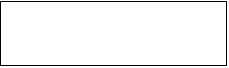 (nazwa (firma) i dokładny adres Wykonawcy/     Wykonawcy wspólnie ubiegającego się o udzielenie zamówienia)                                                                                                DOKUMENT SKŁADANY NA WEZWANIE ZAMAWIAJĄCEGOWYKAZ USŁUGdo postępowania o zamówienie publiczne na:Wykonanie usługi serwisu, konserwacji oraz utrzymania w ciągłej sprawności instalacji 
i urządzeń systemu wody dejonizowanej w budynkach Uniwersytetu Gdańskiego.Wykaz potwierdzający spełnianie wymaganego przez Zamawiającego warunku posiadania zdolności technicznej lub zawodowej, o którym mowa w rozdz. V pkt 1 ppkt 4) lit. a):UWAGA! Do wykazu usług należy załączyć dowody określające, czy usługa, o której mowa w rozdz. V pkt 1 
ppkt 4) lit. a) została wykonana lub jest wykonywana należycie.Wykaz potwierdzający spełnianie wymaganego przez Zamawiającego warunku posiadania zdolności technicznej lub zawodowej, o którym mowa w rozdz. V pkt 1 ppkt 4) lit. b):UWAGA! Do wykazu usług należy załączyć dowody określające, czy usługa, o której mowa w rozdz. V pkt 1 
ppkt 4) lit. b) została wykonana lub jest wykonywana należycie.Miejscowość:                			    dnia:                                                                         podpis Wykonawcy	(zgodnie z zapisami w SWZ)Lp.Przedmiot usługi(Nazwa przedsięwzięcia, krótki opis)Termin wykonania zamówienia(data wykonania 
od – do; dd-mm-rrrr)Zamawiający(podmiot na rzecz, którego usługa została zrealizowana)Wydajność serwisowanego urządzenia (minimum300 dm³/h)Ilość punktów poboru serwisowanego urządzenia(minimum 20 punktów poboru)1.Lp.Przedmiot usługi(Nazwa przedsięwzięcia, krótki opis)Termin wykonania zamówienia(data wykonania
od – do; dd-mm-rrrr)Wartość usługi 
(kwota zamówienia)Zamawiający(podmiot na rzecz, którego usługa została zrealizowana)1.